ČAČAK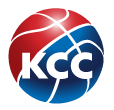 1. SAVEZNI TRENING27.03.2022. 
GODIŠTE:   2007.Treneri:Ekipa A – Renata Stepanović i Mina Šopalović Ekipa B – Tamara Bajšanski i Dušan Mandić r.b.prezime i imeklub1Tešić MilicaCrvena Zvezda-Beograd2Radovanvić DunjaArt basket-Beograd3Šikić MarijaRas-Beograd4Milinković JasnaPartizan 1953-Beograd5Vlah Ana Radivoj Korać-Beograd6Avramović AleksandraCrvena Zvezda-Beograd7Stanković MašaVizura-Beograd8Kovačić HelenaVizura-Beograd9Jovanović MilicaSrbobran-Srbobran10Prole AnjaŽKA Novi Sad-Novi Sad11Marković AnđelaKovin-Kovin12Zdravković MilicaVrbas-Vrbas13Kešelj KatarinaŽKA Novi Sad-Novi Sad14Frenc MarijanaProleter 023-Zrenjanin15Tučić KatarinaSistem 2000-Smederevska Palanka16Stajić SofijaMBA-Kragujevac17Aleksić AleksandraSPD Radnički-Kragujevac18Zarić ValentinaSevojno-Sevojno19Bojat MašaSloga-Požega20Vračević IvaLoznica-Loznica21Svetozarević MilaStudent-Niš22Milutinović SaraHajduk Veljko-Negotin23Đorđević DunjaSveta Ana-Kuršumlija24Kasalović AnđelaTrepča-Kosovska Mitrovica